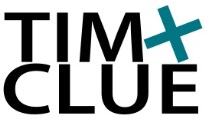 Pre-Event QuestionnaireCompany/Association/Event Name: Website: Who will be in the audience? e.g. Sales, Marketing, CEOs, VPs, Admin? Audience infoNumber expected:  Percentage male/female:  Age Range:  Spouses attending?  Geography (local/regional/international?):  Familiarity among members? New members?  How do I refer to the group in the collective? e.g. “Test Engineers” “Associates” “Staff”?  Theme?How long has event been running?  What do you want my Keynote / Breakout Session to accomplish? Are the Other Break-Out Sessions?  What are their names? (just need 3): Is there anything you’d like to change, avoid or keep from what’s been done in past? Milestones to mention or celebrate? Most painful, boring and/or tedious thing the individuals in the group have to face regularly: Are there any specific personalities you’d like me to toast, roast or otherwise engage?  Who will be introducing Tim?  Please provide six (6) volunteers for Synergy Sentence game (various ages, men + women, etc.)IMPORTANT:  Name and Mobile # of On-Site Contact 